    Рисунок 1     КЛИН ДРЕВНИЙ! ОН ПРЕКРАСЕН!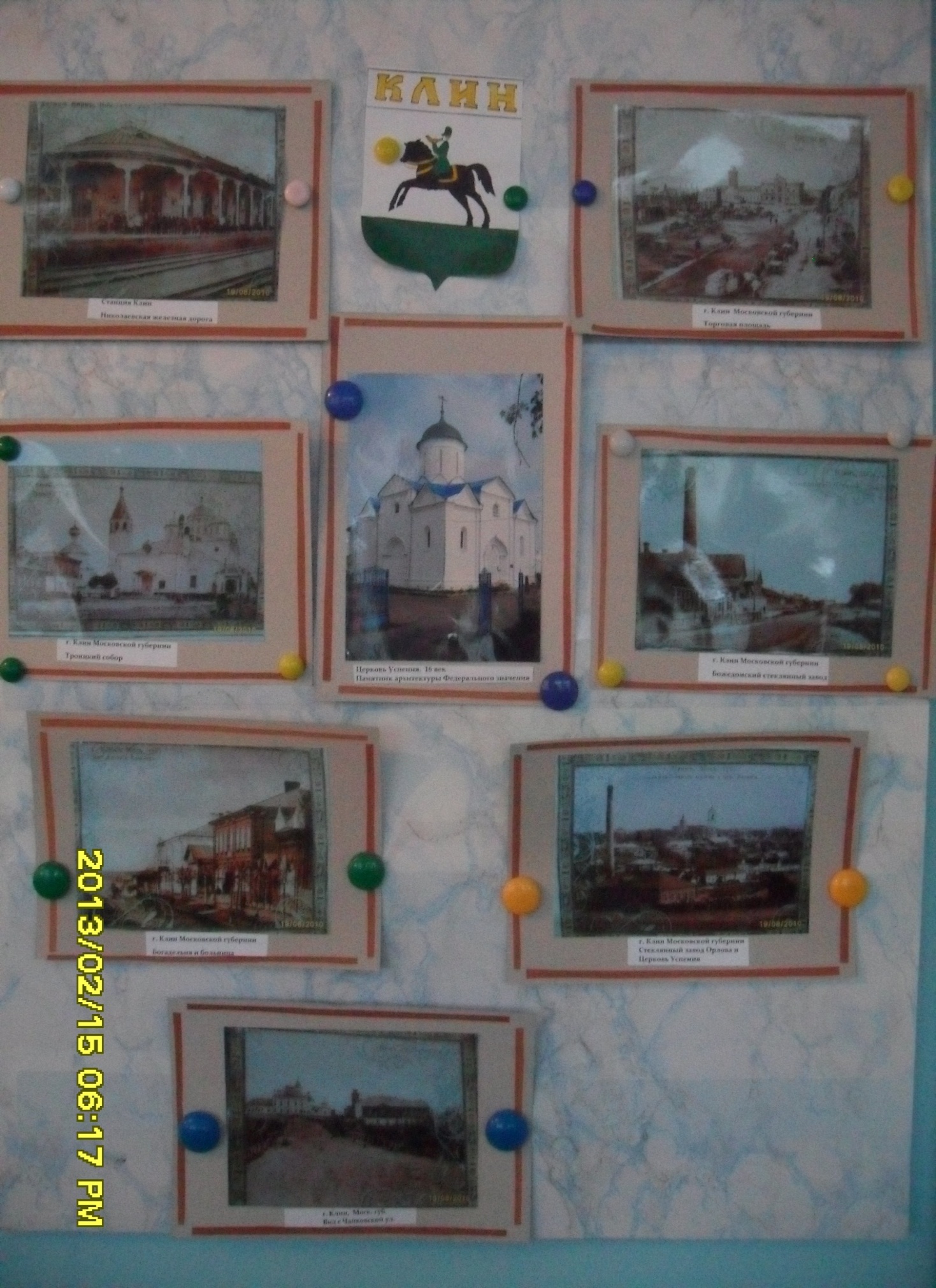 Рисунок 2Церковь Успения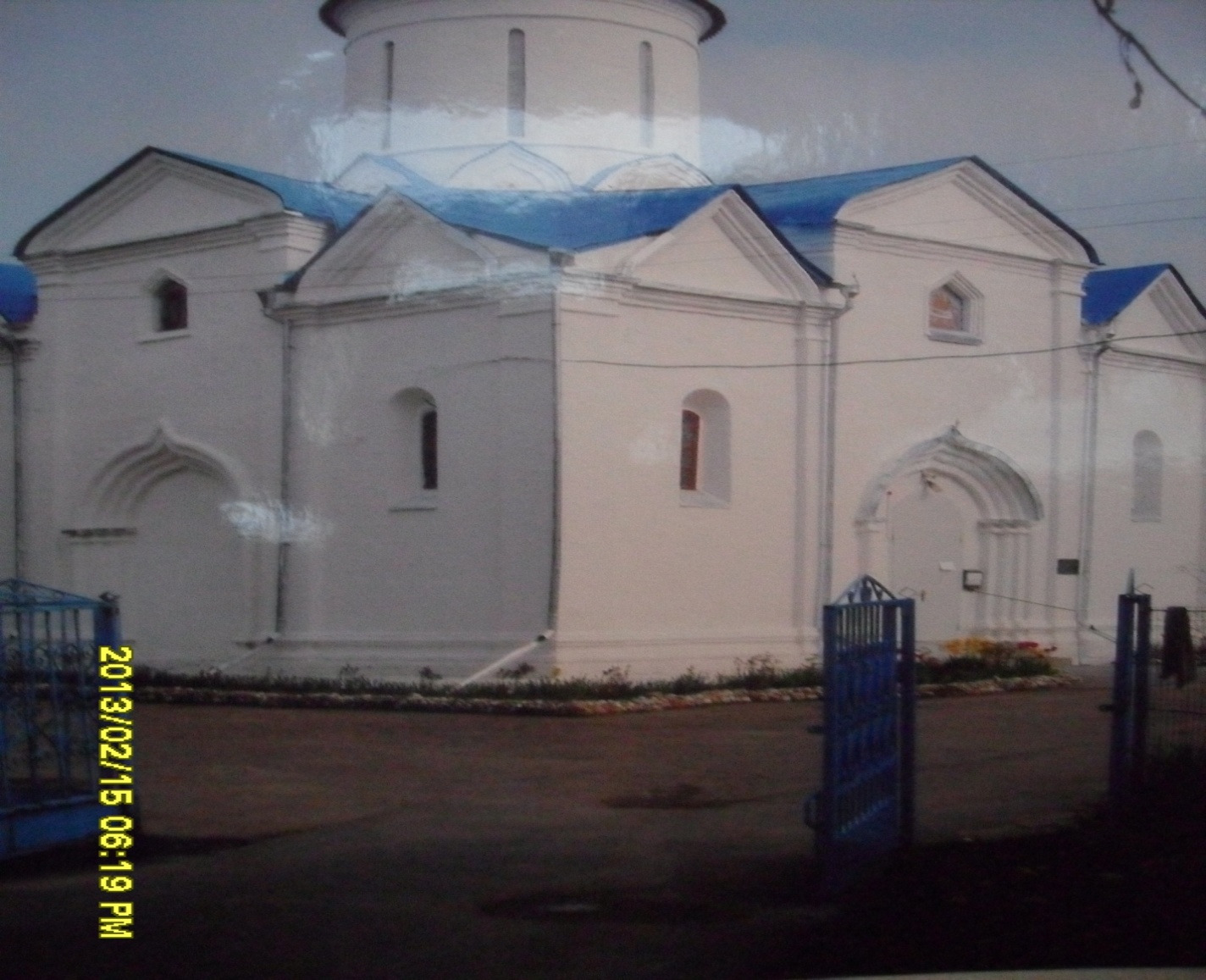 Рисунок 3	        Богодельня и больница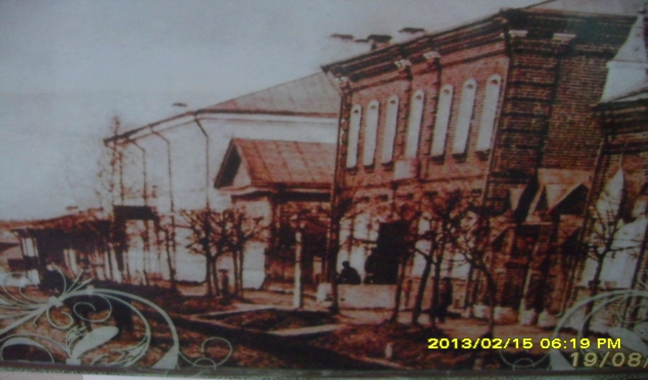 Рисунок 4«Старый город»,  вид с современной улицы Чайковского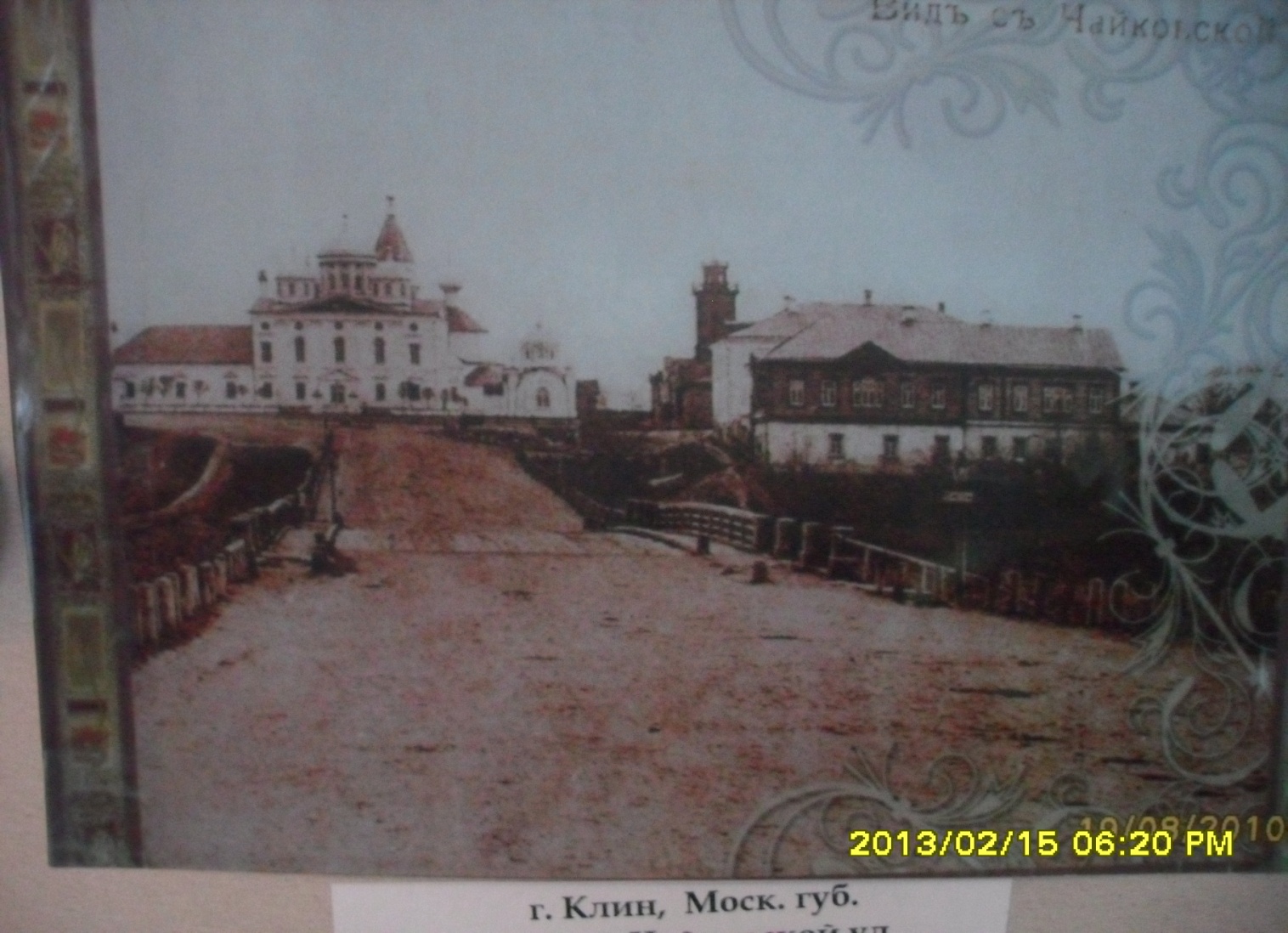 Рисунок 5Божедомский стеклянный завод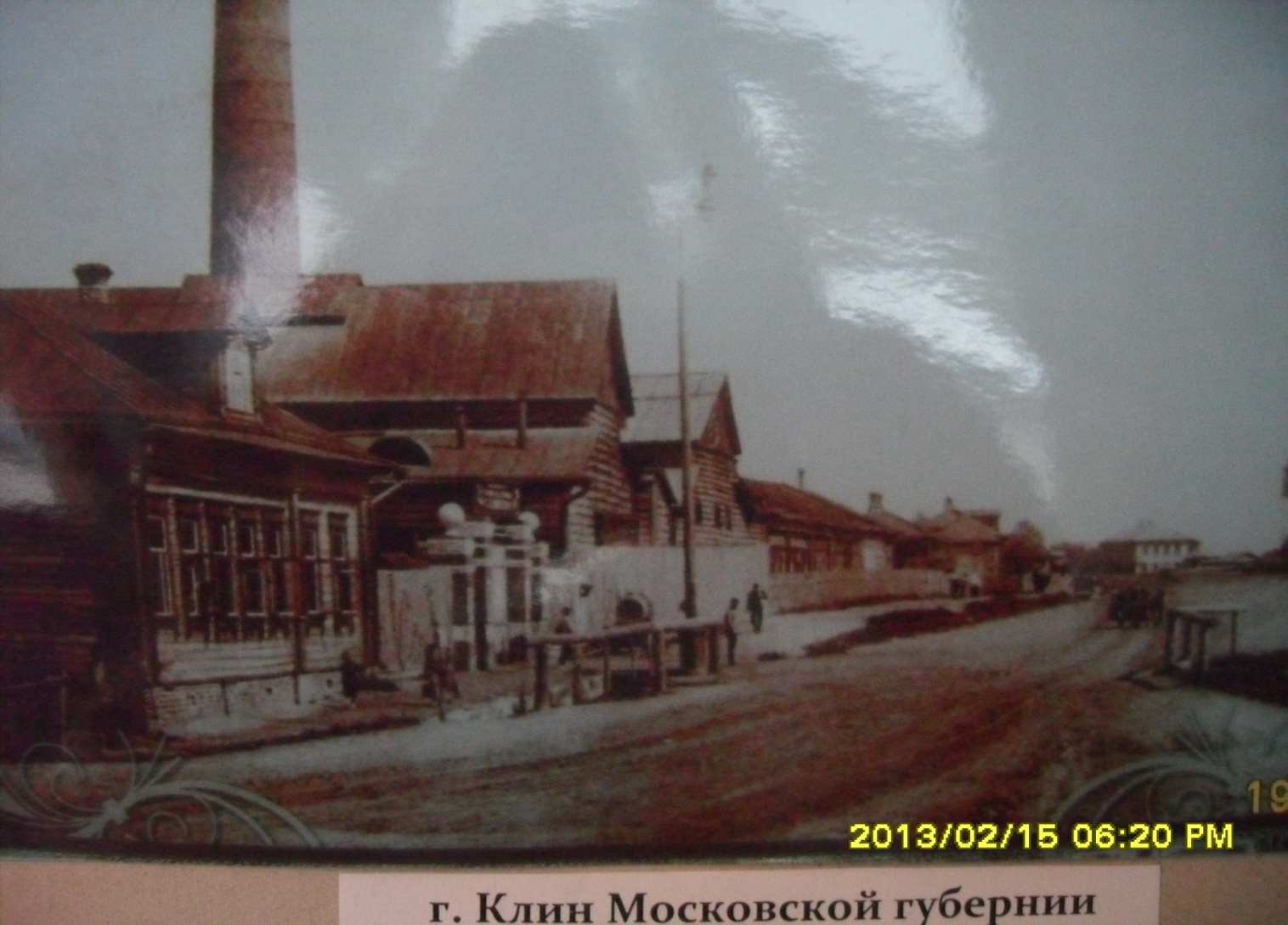 Рисунок 6 Торговая площадь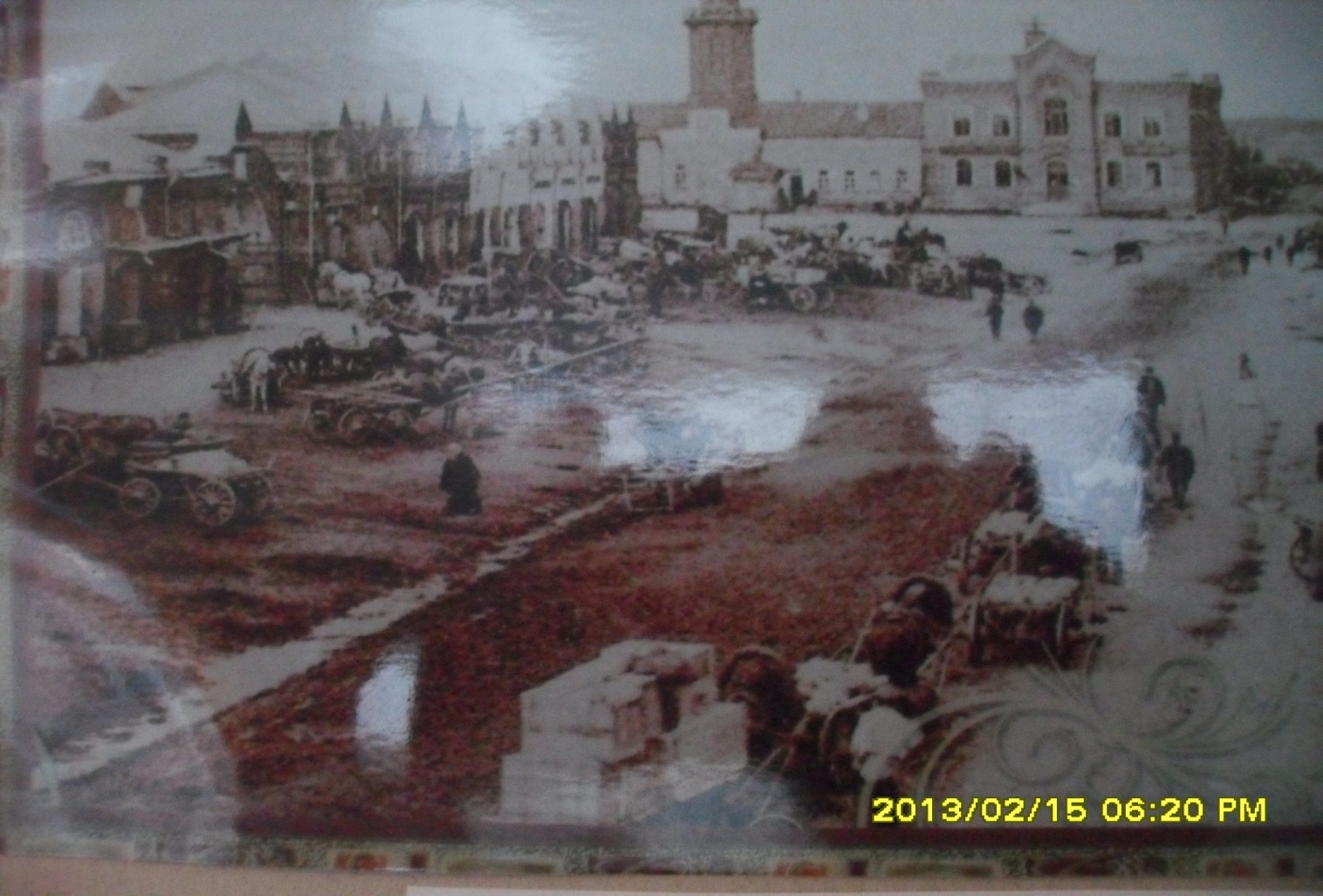 Рисунок 7Стеклянный завод Орлова и церковь Успения.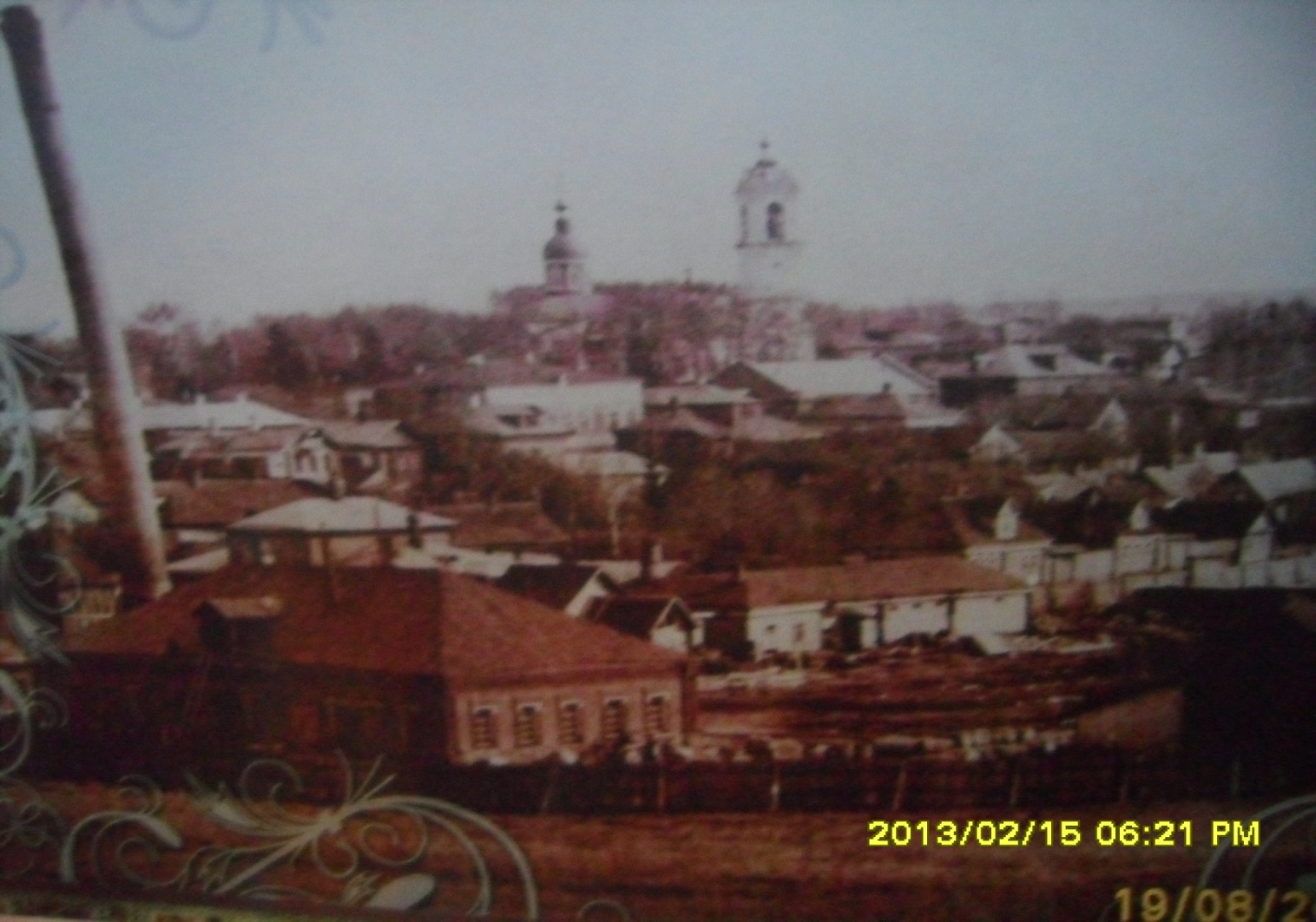 Рисунок 8Троицкий собор.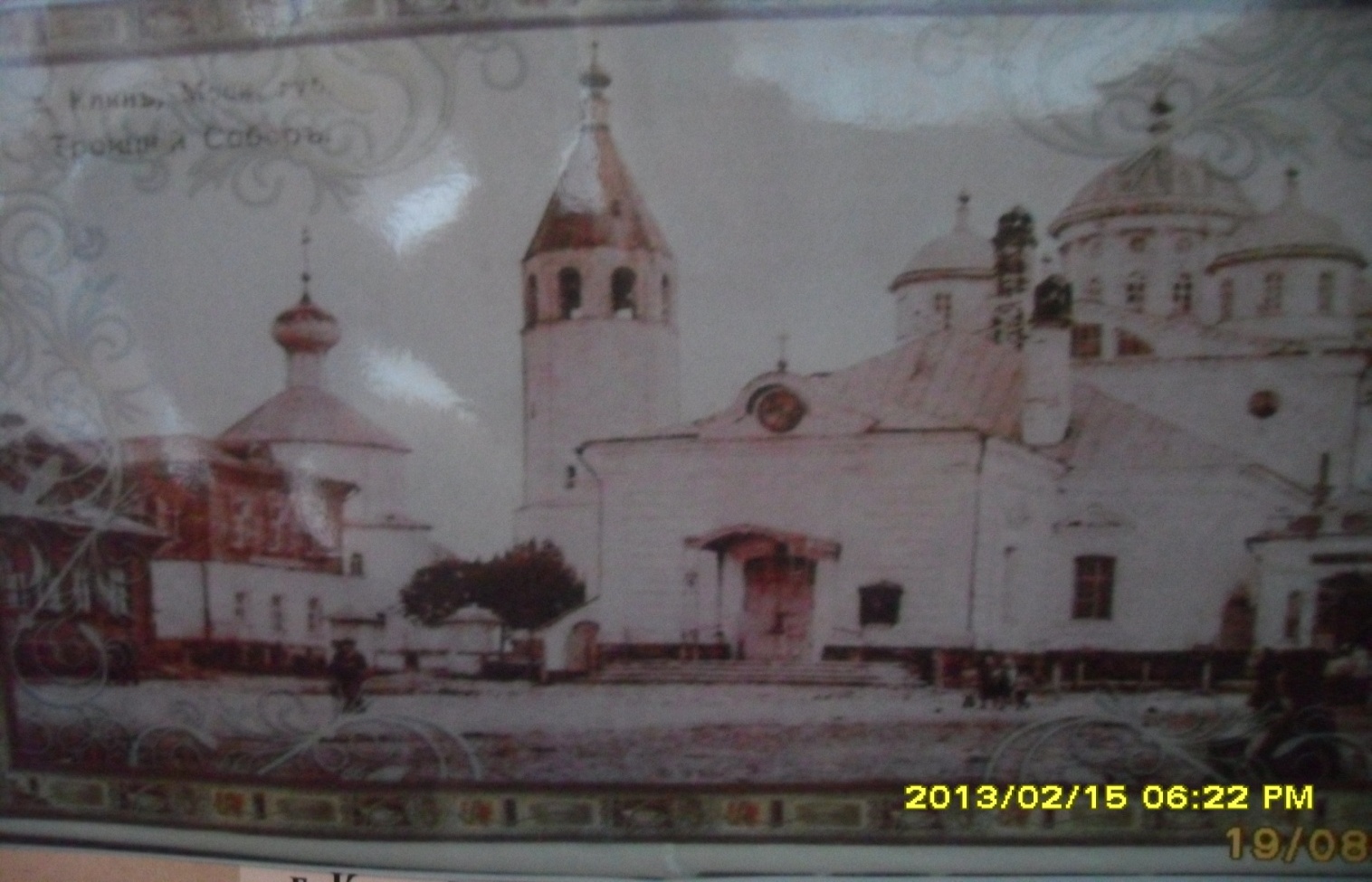 Рисунок 9Железнодорожный вокзал.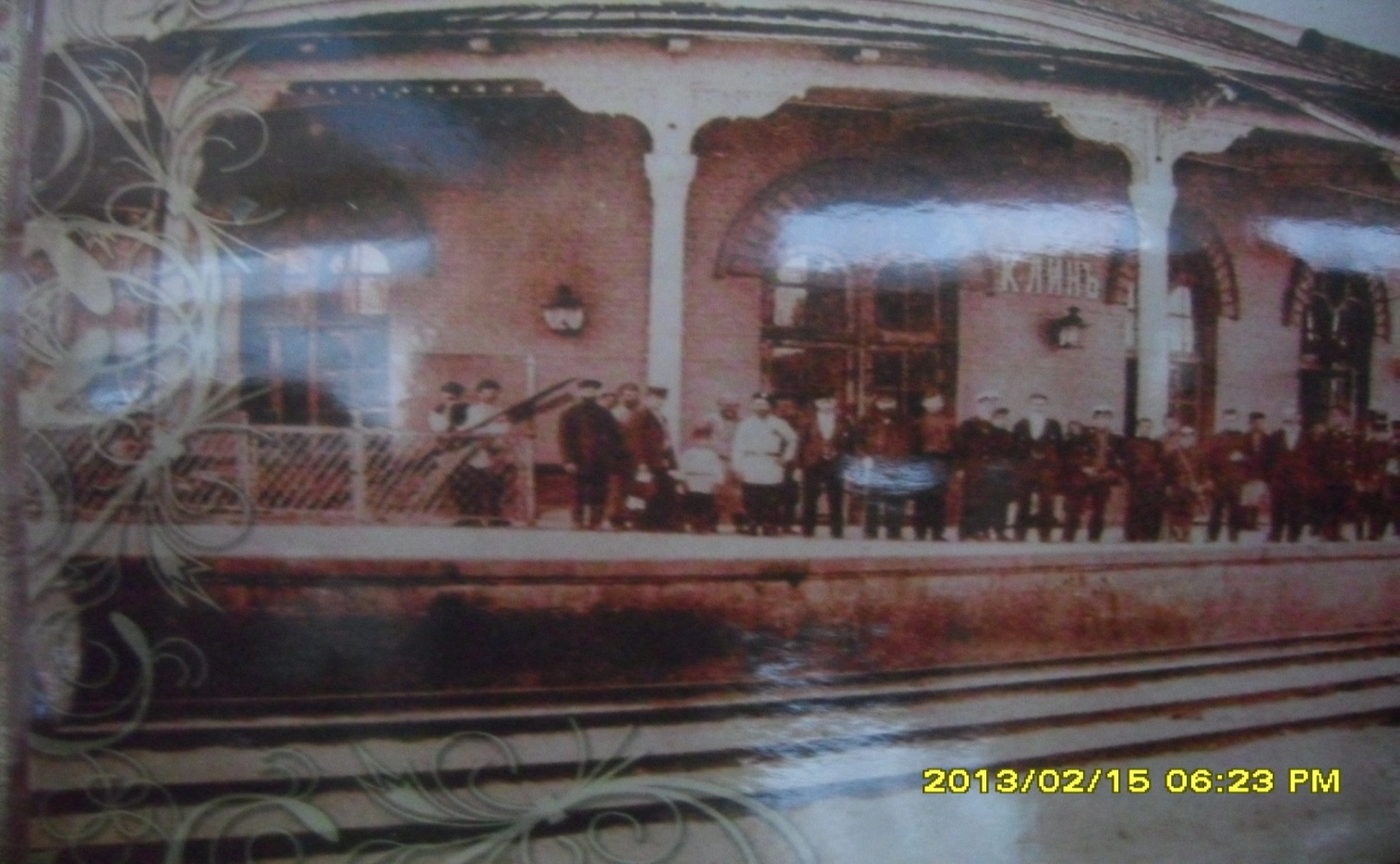 Рисунок 10СЕМЕЙНОЕ ДРЕВО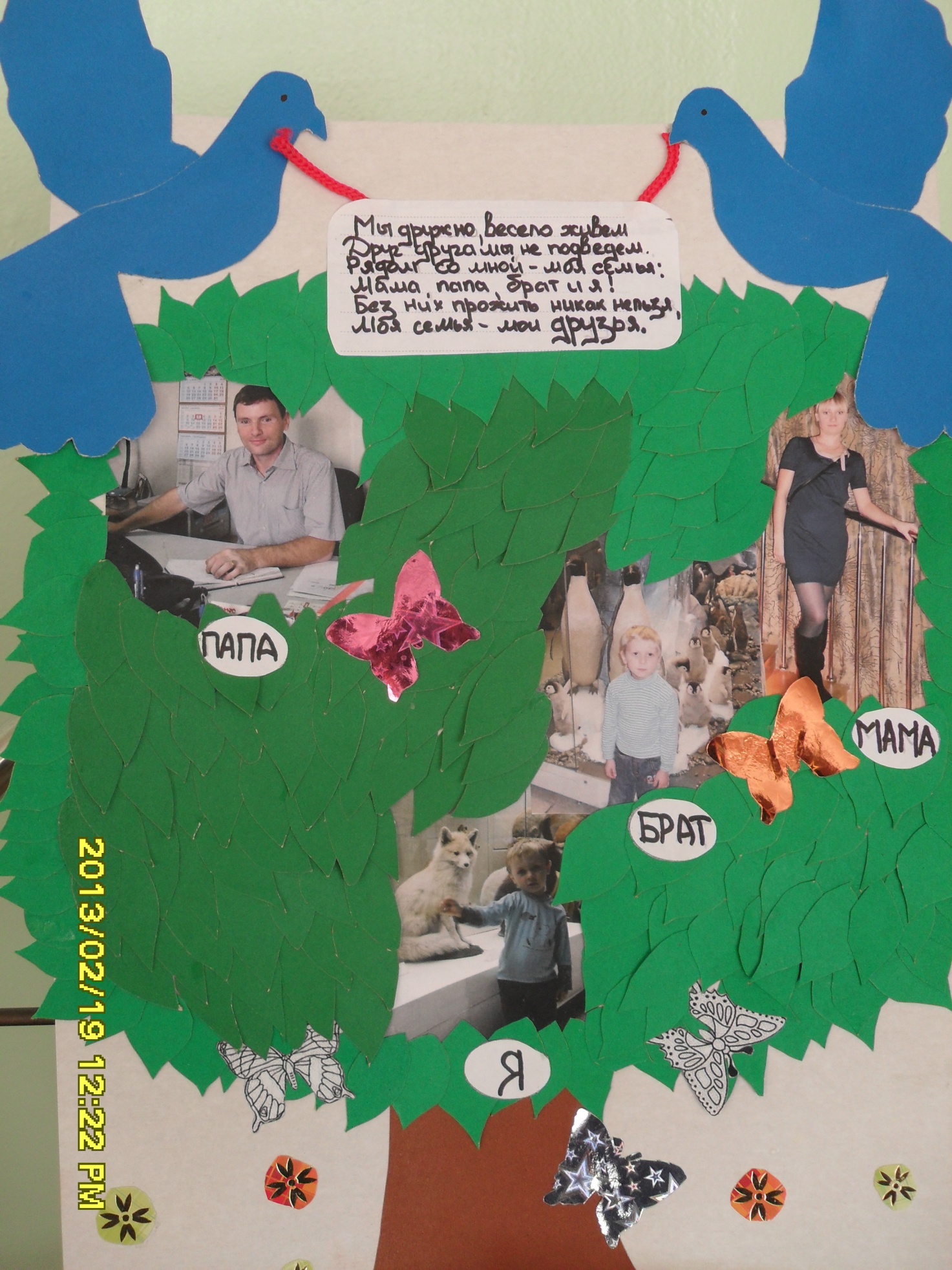 Рисунок 11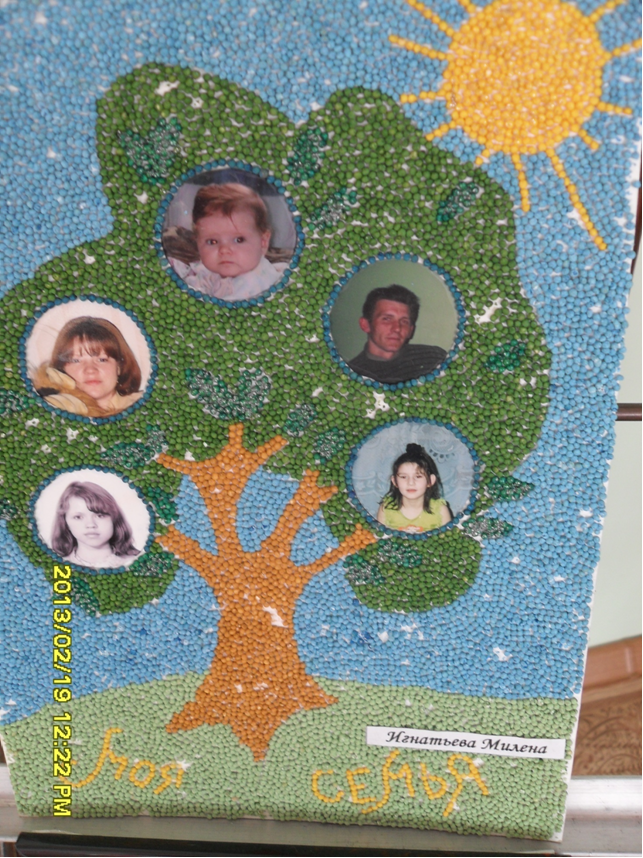 Рисунок 12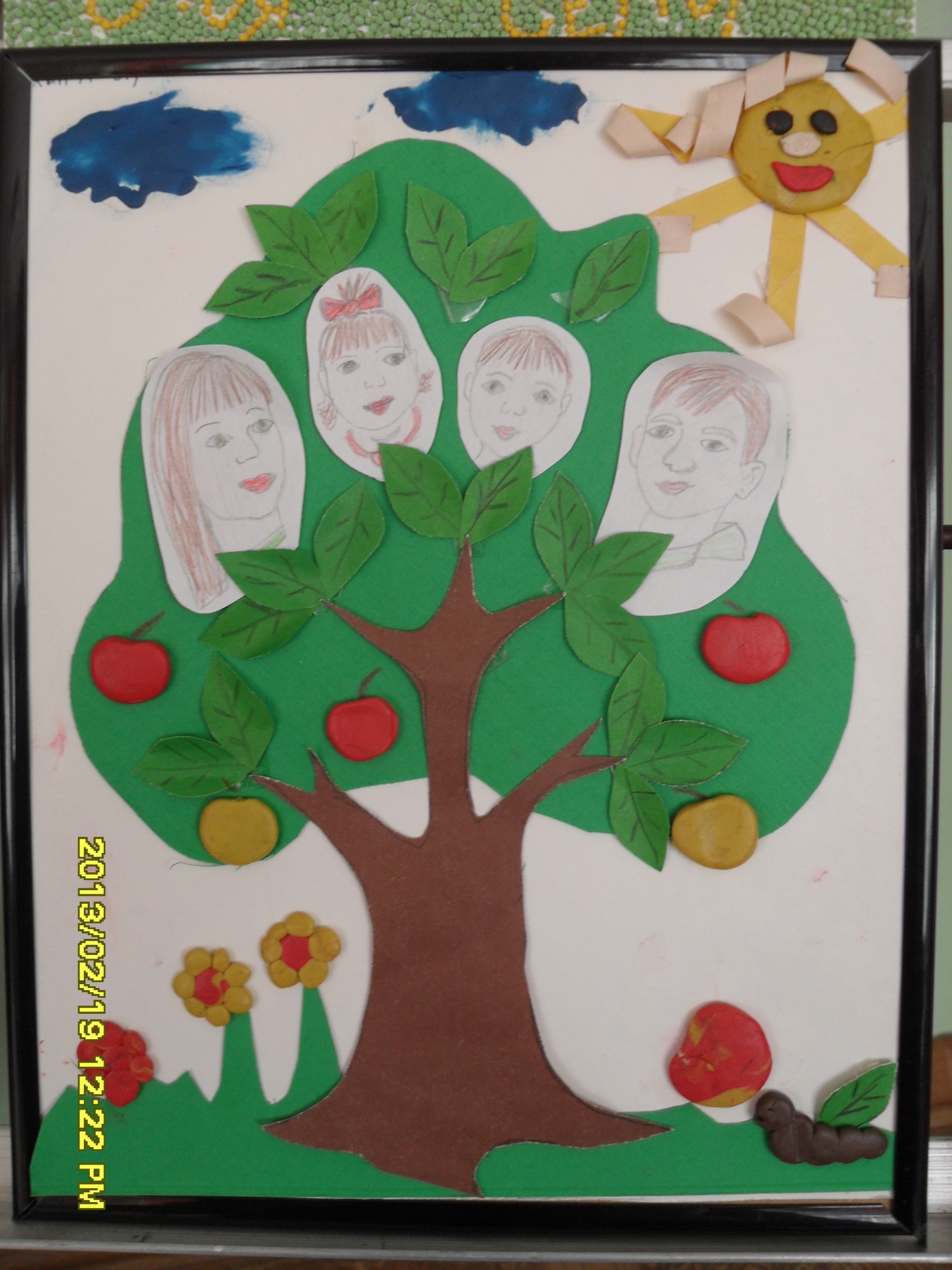 